NEW ORLEANS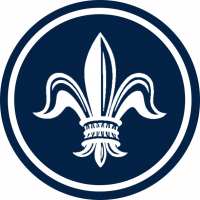 WORKFORCE DEVELOPMENT BOARDNOWDB Executive Committee MeetingDRAFT SummaryJune 8, 2022 | 11:00AMAttendanceMembers Present			Members Absent		Board Staff & GuestsClaire Jecklin 				Thelma French			Karmen McKinleyMissy Sparks				Gregory Curtis			Leonard ZandersSunae Villavaso							Arlanda Williams								Floyd James Allen Square	Next StepsCall To Order Co-Chair Missy Sparks called the meeting to order at 10:33AM. Ms. McKinley proceeded with a roll call of attendees present.Board Co - Chair Updates  East Orange, NJ youth program:Award Winning Gun Violence Documentary, Beyond The Barrel – An East Orange Story : https://www.youtube.com/watch?v=O4lmdVYxHaEMore on East Orange, NJ’s Summer Youth Program: https://www.shu.edu/arts-sciences/news/east-orange-summer-school-concludes.cfmTraining Paths include:The Business of Beauty (Braiding, Wig-making, Skin Care, and Make-up)Boss Up Teen Entrepreneurship (how to start your own t-shirt line, entrepreneurship training)Lights, Camera, Action (photography, television and film making, music production, video editing)OSHA 10 certification (construction)Healthy Eating/Culinary Arts (chef training)Web Graphic DesignMental Health Peer Coaching Certificate (resilience training, support group, dealing w/depression & anxiety, yoga & meditation) – everyone had to take this pathAlso, would love for the Board/Exec Committee to look at the Make It Movement – way to connect youth to training for living wage career paths. https://www.makeitmovement.org/ Ad campaign to connect youth to hundreds of ways to make good money…. https://www.youtube.com/watch?v=zImO4_d_0A0 Minute or so overview of mission of Make It Movement by Roy SpenceOWD UpdatesEntrance call with LWC state monitoring in addition with the state monitoring which they will be using some of the initiatives as best practices and making sure the OWD is making compliance with the department.Operator UpdatesDashboard attached and will be presented in the full NOWDB board meeting on July 13th.Upcoming MeetingsFull Board Meeting – Wednesday, July 13th at 11am Youth Meeting – Monday, August 1st at 11amOpen DiscussionYouth Committee Chair Claire Jecklin shared that herself along with Missy Sparks, Sunae Villavaso, Chuck Morse of Thrive, Ellen Lee, attended the National League of Cities: Southern Cities Economic Inclusion Cohort first meeting in Birmingham in June to represent New Orleans. All participated in discussions on how to target initiatives for a thriving and sustainable New Orleans and looking forward to continuing learning over the next year. The Jobs of the Future application submitted by the Office of Workforce Development, City of New Orleans has received informal positive feedback on the application and the collaboration that was planned for workforce training implementation. It is a 50-million-dollar grant and awards will be announced in July. Public CommentsThere were no comments from the public. AdjournmentThe meeting adjourned at 10:59AM, cochair Missy Sparks moved to adjourn the meeting and Claire Jecklin second. 